53rd Annual St. Patrick’s Festival2018 Sponsor Commitment Form	                                      SPONSOR LEVEL:	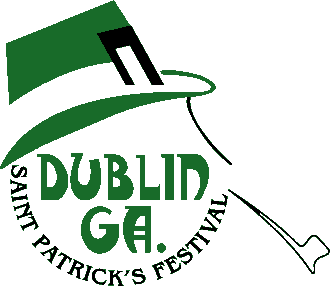                         		                         Gold Festival Sponsor         $5,000.00   (10 Memberships)					         	     Silver Festival Sponsor        $3,000.00   	(8 Memberships) 					                 Bronze Festival Sponsor      $2,000.00 	  (6 Memberships)					                 Emerald Festival Sponsor   $1,000.00   	 (4 Memberships)					                 Irish Festival Sponsor	     $   500.00   	 (2 Memberships)Company Name:	__________________________________________________________Address:                     __________________________________________________________City, State, ZIP:         __________________________________________________________Company Contact:   __________________________________________________________Email Address:          __________________________________________________________Please list individuals that will be using the Order of Blarney Stone or Order of Shillelagh memberships included with your Sponsorship Level shown above. Additional memberships may be obtained for regular membership fees.              Name							               Email12345678910Signature  ____________________________________________________   Date ________________________________Title _____________________________________________________    Phone __________________________________Please submit corporate name and logo artwork to be used for banners, brochures and other promotional materials to DublinStPatricks@gmail.com.    If you have any questions, please contact Debbie Frost (478) 279-4195 or Jason Keyton  (478) 319-4433.MUST BE RECEIVED BY December 1, 2017.                           Please remit payment and form to:     Denise Creel, Treasurer	                                                                                                                                             Dublin-Laurens St. Patrick’s Festival, Inc.                                                                                                                                             P.O. Box 336	        Dublin, GA 31040	